Pauta de Revisión de Artículos Arquitecturas del Sur 2019Estimado/a revisor/revisora,El Equipo Editorial de Arquitecturas del Sur agradece su disponibilidad de tiempo y sus conocimientos para revisar el manuscrito que le fuera asignado. La pauta de evaluación de la revista Arquitecturas del Sur se divide en bloques a responder y, al final de cada uno de ellos, se presenta un cuadro de texto en el que podrá añadir las consideraciones y otros comentarios que considere oportunos.El último bloque es la decisión final y evaluación general acerca del manuscrito revisado.1. ELEMENTOS BÁSICOSEl artículo presenta claridad y pertinencia con el objetivo y enfoque de Arquitecturas del Sur. SI 
  NO 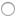 Considera que el artículo presentado es original y ofrece, a su juicio, un aporte novedoso y de interés al campo disciplinar.   SI 
  NO El artículo presenta los apartados Introducción, Marco Teórico, Caso de estudio (cuando corresponde), Metodología, Desarrollo, Conclusiones y Referencias Bibliográficas, coincidiendo con los estándares científicos actuales que se espera para una publicación de este tipo. Además, hace reconocimiento de autorías cuando corresponde.  SI 
  NO Comentarios a los elementos básicos.2. ESTRUCTURA2.1. El título no excede las 10 palabras y describen el contenido de maneraMUY BUENOBUENOREGULAR INSUFICIENTE2.2. El resumen enmarcar el problema, sintetizar los objetivos del trabajo, la metodología empleada, los resultados y las conclusiones más relevantes, poniendo énfasis en las aportaciones originales del texto, presentándose de forma:MUY BUENOBUENOREGULAR INSUFICIENTE2.3. El artículo presenta un mínimo de cinco palabras claves que difieren del título del manuscrito, que facilitan la categorización, comprensión y reflejan su contenido.  SI 
  NO 2.4. La Introducción expone correctamente la problemática, el estado del arte, justificaciones, planteamiento de los objetivos, novedades del estudio, y sitúa en contexto la investigación.  SI 
  NO 2.5. Comentarios a la Introducción.3. DESARROLLO DEL TEXTO3.1. Presenta un Marco teórico que aclara los conceptos en los que se fundamenta la investigación y busca mostrar enfoques, teorías y conclusiones que sirvan como referencia al estudio propuesto.  SI 
  NO 3.2. El muestreo o selección de casos de estudio (si corresponde) es apropiado y coincidente con los objetivos trazados en la investigación.  SI 
  NO   NO APLICA 3.3. La propuesta de la metodología resulta apropiada a los fines que expone el texto presentado:  SI 
  NO 3.4. Comentarios de la metodología y estándares científicos del escrito.4. DESARROLLO Y CONCLUSIONES4.1. El desarrollo es claro y derivado de la aplicación de la metodología, entrega un aporte para alcanzar los objetivos planteados y la investigación, pudiendo ser incluso resultados no esperados.  SI 
  NO 4.2.  El desarrollo presenta el nivel de detalle necesario para dar respaldo a los argumentos que se recogerán en las conclusiones.  SI 
  NO 4.3. En el contenido, se puede identificar cómo el desarrollo se relaciona con los objetivos.  SI 
  NO 4.4. En las conclusiones se explican los hallazgos de la investigación y destaca sus implicancias enfatizando los alcances teóricos para contribuir a solucionar el problema expuesto en la introducción. Esta investigación resulta significativa, original y/o aporta al ámbito disciplinar.  SI 
  NO 4.5. Comentarios del Desarrollo y conclusiones5. CONTENIDO5.1. El artículo presenta una redacción clara, precisa y de un nivel apropiado para una revista y publicación científica.  SI 
  NO 5.2. Las imágenes, gráficos y/o tablas complementan la información del texto de manera que resaltan su contenido.  SI 
  NO 5.3. Comentarios acerca de la redacción e Ilustraciones.6. ESTADO DEL ARTE Y REFERENCIAS BIBLIOGRÁFICAS6.1. El artículo presenta Referencias bibliográficas apropiada y responde a las normas APA-7ma edición. Según las instrucciones de envíos cuenta con un mínimo de 15 referencias, con un tercio de ellas no inferior o igual a 5 años.  SI 
  NO 7. RECOMENDACIONES FINALES7.1. Comentarios al autor*7.2. Comentarios exclusivos al editor8. RECOMENDACIÓNACEPTAR ENVÍOPUBLICABLE CON MODIFICACIONESNO PUBLICABLE